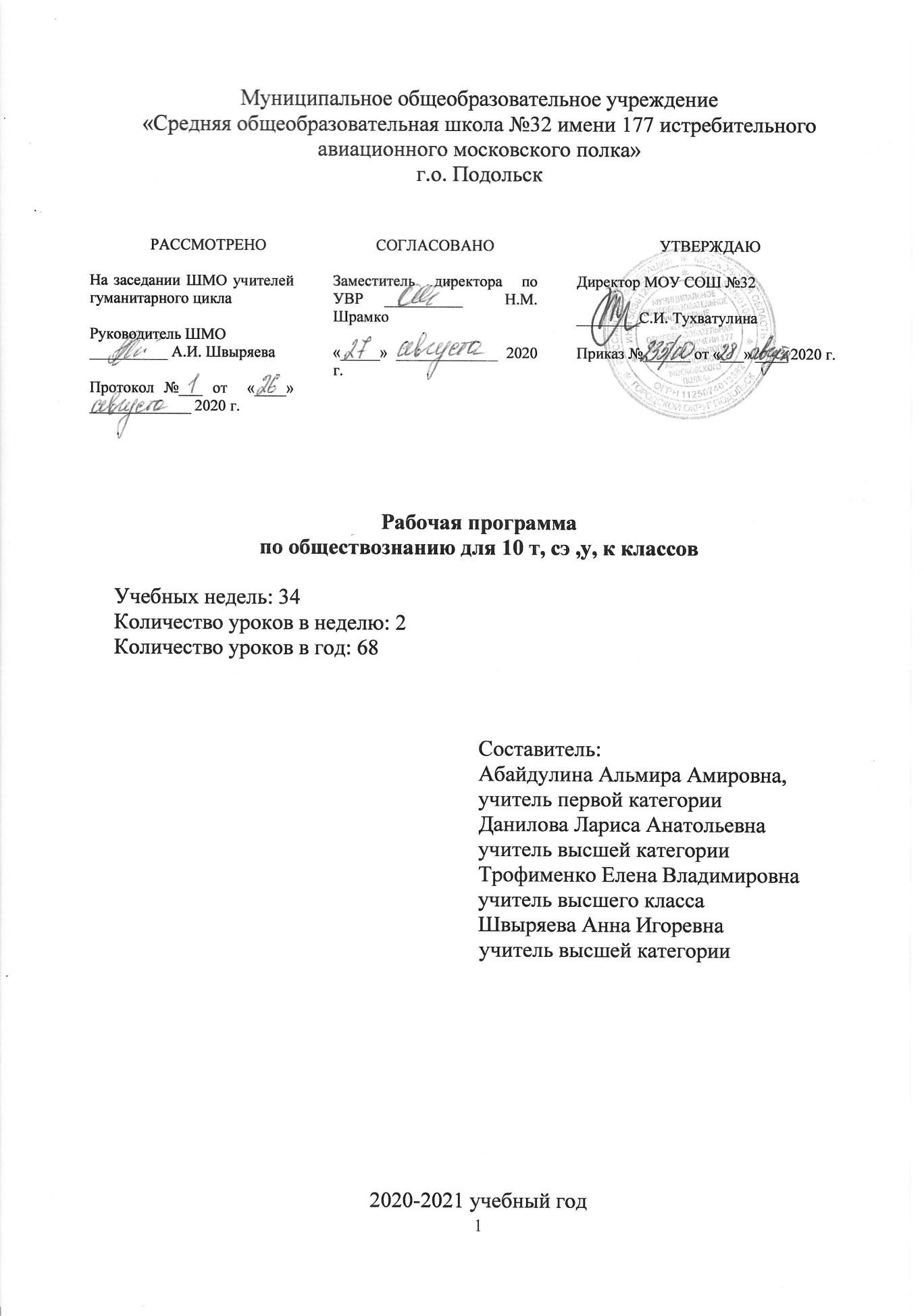 Содержание.Рабочая программа по обществознанию для 10-х классов разработана в соответствии с ООП СОО МОУ СОШ №32, в соответствии с требованиями Федерального государственного образовательного стандарта среднего общего образования, на основе авторской программы Л.Н. Боголюбова, Обществознание. 10-11 классы. Базовый уровень. Рабочие программы. Предметная линия учебников под редакцией Л.Н. Боголюбова.УМК:Примерные программы среднего(полного) общего образования: обществознание: 10-11 классы/ А.Ю Лазебникова, Т.В. Коваль, Е.С. Королькова и др.; под общ. Ред. М.В. Рыжакова, - М., 2016. – 32 с.Обществознание. Учебник. 10 класс: под ред. Л.Н. Боголюбова, А.Ю.Лазебниковой, М.Ю.Телюкиной.- М.: Просвещение, 2017. – 349 с.В 10 классах на изучение курса отводится 68 часов из расчета 2 часа в неделю.Основные цели:развитие личности в период ранней юности, ее духовно-нравственной, политической и правовой культуры, экономического образа мышления, социального поведения, основанного на уважении закона и правопорядка, способности к личному самоопределению и самореализации; интереса к изучению социальных и гуманитарных дисциплин;воспитание общероссийской идентичности, гражданской ответственности, правового самосознания, толерантности, приверженности гуманистическим и демократическим ценностям, закрепленным в Конституции Российской Федерации;освоение системы знаний об экономической и иных видах деятельности людей, об обществе, его сферах, правовом регулировании общественных отношений, необходимых для взаимодействия с социальной средой и выполнения типичных социальных ролей человека и гражданина, для последующего изучения социально-экономических и гуманитарных дисциплин в учреждениях системы среднего и высшего профессионального образования или для самообразования;Задачами изучения являются:овладение умениями получать и критически осмысливать социальную (в том числе экономическую и правовую) информацию, анализировать, систематизировать полученные данные; освоение способов познавательной, коммуникативной, практической деятельности, необходимых для участия в жизни гражданского общества и государства;формирование опыта применения полученных знаний и умений для решения типичных задач в области социальных отношений; гражданской и общественной деятельности, межличностных отношений, отношений между людьми различных национальностей и вероисповеданий, в семейно-бытовой сфере; для соотнесения своих действий и действий других людей с нормами поведения, установленными законом; содействия правовыми способами и средствами защите правопорядка в обществе.Планируемые результаты освоения учебного предмета в 10 классеЛичностныемотивированность на посильное и созидательное участие в жизни общества; заинтересованность не только в личном успехе, но и в благополучии и процветании своей страны;формирование ценностных ориентиров, основанных на идеях патриотизма, любви и уважения к Отечеству; необходимости поддержания гражданского мира и согласия; отношении к человеку, его правам и свободам как высшей ценности;стремление к укреплению исторически сложившегося государственного единства; признании равноправия народов, единства разнообразных культур;формирование убежденности в важности для общества семьи и семейных традиций; осознании своей ответственности за страну перед нынешними и грядущими поколениями.Метапредметныеумение сознательно организовывать свою познавательную деятельность (от постановки цели до получения и оценки результата);умение объяснять явления и процессы социальной действительности с научных позиций; рассматривать их комплексно в контексте сложившихся реалий и возможных перспектив;формирование способности анализировать реальные социальные ситуации, выбирать адекватные способы деятельности и модели поведения в рамках реализуемых основных социальных ролей, свойственных подросткам;овладение различными видами публичных выступлений (высказывания, монолог, дискуссия) и следование этическим нормам и правилам ведения диалога;умение выполнять познавательные и практические задания, в том числе с использованием проектной деятельности на уроках и в доступной социальной практике,использование элементов причинно-следственного анализа;исследование несложных реальных связей и зависимостей;определение сущностных характеристик изучаемого объекта; выбор верных критериев для сравнения, сопоставления, оценки объектов;поиск и извлечение нужной информации по заданной теме и адаптированных источниках различного типа;перевод информации из одной знаковой системы в другую (из текста в таблицу, из аудиовизуального ряда в текст и др.); выбор знаковых систем адекватно познавательной коммуникативной ситуации;подкрепление изученных положений конкретными примерами;оценивание своих учебных достижений, поведения, черт своей личности с учетом мнения других людей, в том числе для корректировки собственного поведения в окружающей среде; выполнение в повседневной жизни этических и правовых норм, экологических требований;определение собственного отношения к явлениям современной жизни, формулирование своей точки зрения.Предметныеотносительно целостное представление об обществе и человеке, о сферах и областях общественной жизни, механизмах и регуляторах деятельности людей;знание ряда ключевых понятий об основных социальных объектах; умение объяснять с опорой на эти понятия явления социальной действительности;получение знаний, умений и ценностных установок, необходимых для сознательного выполнения старшими подростками основных социальных ролей в пределах своей дееспособности;умение решать познавательные и практические задачи в рамках изученного материала, отражающие типичные ситуации в различных сферах деятельности человека;осуществлять поиск социальной информации по заданной теме из различных ее носителей (материалы СМИ, учебный текст и другие адаптированные источники); различать в социальной информации факты и мнения; адекватно ее воспринимать, применяя основные обществоведческие термины и понятия; преобразовывать в соответствии с решаемой задачей (анализировать, обобщать, систематизировать, конкретизировать имеющиеся данные, соотносить их с собственными знаниями);понимание побудительной роли мотивов в деятельности человека, места ценностей в мотивационной структуре личности, их значения в жизни человека и развитии общества;знание основных нравственных и правовых понятий, норм и правил, понимание их роли как решающих регуляторов общественной жизни; умение применять эти нормы и правила к анализу и оценке реальных социальных ситуаций; установка на необходимость руководствоваться этими нормами и правилами в собственной повседневной жизни;приверженность гуманистическим и демократическим ценностям, патриотизм и гражданственность;знание особенностей труда как одного из основных видов деятельности человека, основных требований трудовой этики в современном обществе, правовых норм, регулирующих трудовую деятельность несовершеннолетних;понимание значения трудовой деятельности для личности и для общества;понимание специфики познания мира средствами искусства в соотнесении с другими способами познания;понимание роли искусства в становлении личности и в жизни общества;знание определяющих признаков коммуникативной деятельности в сравнении с другими видами деятельности;знание новых возможностей для коммуникации в современном обществе; умение использовать современные средства связи и коммуникации для поиска и обработки необходимой социальной информации;понимание языка массовой социально-политической коммуникации, позволяющее осознанно воспринимать соответствующую информацию; умение различать факты, аргументы, оценочные суждения;понимание значения коммуникации в межличностном общении;умение взаимодействовать в ходе выполнения групповой работы, вести диалог, участвовать в дискуссии, аргументировать собственную точку зрения;знакомство с отдельными приемами и техниками преодоления конфликтов.Обучающийся научится:выделять черты социальной сущности человека; определять роль духовных ценностей в обществе;распознавать формы культуры по их признакам, иллюстрировать их примерами; различать виды искусства;соотносить поступки и отношения с принятыми нормами морали;выявлять сущностные характеристики религии и ее роль в культурной жизни;выявлять роль агентов социализации на основных этапах социализации индивида;раскрывать связь между мышлением и деятельностью;различать виды деятельности, приводить примеры основных видов деятельности; выявлять и соотносить цели, средства и результаты деятельности;анализировать различные ситуации свободного выбора, выявлять его основания и последствия;различать формы чувственного и рационального познания, поясняя их примерами;выявлять особенности научного познания;различать абсолютную и относительную истины;иллюстрировать конкретными примерами роль мировоззрения в жизни человека;выявлять связь науки и образования, анализировать факты социальной действительности в контексте возрастания роли образования и науки в современном обществе;выражать и аргументировать собственное отношение к роли образования самообразования в жизни человека;характеризовать общество как целостную развивающуюся (динамическую) систему в единстве и взаимодействии его основных сфер и институтов;выявлять, анализировать, систематизировать и оценивать информацию, иллюстрирующую многообразие и противоречивость социального развития;приводить примеры прогрессивных и регрессивных общественных изменений, аргументировать свои суждения, выводы;формулировать собственные суждения о сущности, причинах и последствиях глобализации; иллюстрировать проявления различных глобальных проблем;сравнивать правовые нормы с другими социальными нормами;выделять основные элементы системы права;выстраивать иерархию нормативных актов;выделять основные стадии законотворческого процесса в Российской Федерации;различать понятия «права человека» и «права гражданина», ориентироваться в ситуациях, связанных с проблемами гражданства, правами и обязанностями гражданина РФ, с реализацией гражданами своих прав и свобод;обосновывать взаимосвязь между правами и обязанностями человека и гражданина, выражать собственное отношение к лицам, уклоняющимся от выполнения конституционных обязанностей;аргументировать важность соблюдения норм экологического права и характеризовать способы защиты экологических прав;раскрывать содержание гражданских правоотношений;применять полученные знания о нормах гражданского права в практических ситуациях, прогнозируя последствия принимаемых решений;различать организационно-правовые формы предприятий;характеризовать порядок рассмотрения гражданских споров;давать обоснованные оценки правомерного и неправомерного поведения субъектов семейного права, применять знания основ семейного права в повседневной жизни;находить и использовать в повседневной жизни информацию о правилах приема в образовательные организации профессионального и высшего образования;характеризовать условия заключения, изменения и расторжения трудового договора;иллюстрировать примерами виды социальной защиты и социального обеспечения;извлекать и анализировать информацию по заданной теме в адаптированных источниках различного типа (Конституция РФ, ГПК РФ, АПК РФ, УПК РФ);объяснять основные идеи международных документов, направленных на защиту прав человека.Обучающийся получит возможность научиться:использовать полученные знания о социальных ценностях и нормах в повседневной жизни, прогнозировать последствия принимаемых решений;применять знания о методах познания социальных явлений и процессов в учебной деятельности и повседневной жизни;оценивать разнообразные явления и процессы общественного развития;характеризовать основные методы научного познания;выявлять особенности социального познания;различать типы мировоззрений;объяснять специфику взаимовлияния двух миров социального и природного в понимании природы человека и его мировоззрения;выражать собственную позицию по вопросу познаваемости мира и аргументировать ее;устанавливать причинно-следственные связи между состоянием различных сфер жизни общества и общественным развитием в целом;выявлять, опираясь на теоретические положения и материалы СМИ, тенденции и перспективы общественного развития;систематизировать социальную информацию, устанавливать связи в целостной картине общества (его структурных элементов, процессов,понятий) и представлять ее в разных формах (текст, схема, таблица);действовать в пределах правовых норм для успешного решения жизненных задач в разных сферах общественных отношений;перечислять участников законотворческого процесса и раскрывать их функции;характеризовать механизм судебной защиты прав человека и гражданина в РФ;ориентироваться в предпринимательских правоотношениях;выявлять общественную опасность коррупции для гражданина, общества и государства;применять знание основных норм права в ситуациях повседневной жизни, прогнозировать последствия принимаемых решений;оценивать происходящие события и поведение людей с точки зрения соответствия закону;характеризовать основные направления деятельности государственных органов по предотвращению терроризма, раскрывать роль СМИ и гражданского общества в противодействии терроризму.Содержание учебного предмета (68 часов) Человек в обществеЧеловек как   результат   биологической   и   социокультурной   эволюции.   Понятиекультуры. Материальная и духовная культура, их взаимосвязь.Системное строение общества: элементы и подсистемы. Социальное взаимодействие и общественные отношения. Основные институты общества. Многовариантность общественного развития. Эволюция и революция как формы социального изменения. Основные направления общественного развития: общественный прогресс, общественный регресс. Формы социального прогресса: реформа, революция. Процессы глобализации. Основные направления глобализации. Последствия глобализации. Общество и человек перед лицом угроз и вызовов XXI века.Мышление, формы и методы мышления. Мышление и деятельность. Мотивация деятельности, потребности и интересы. Свобода и необходимость в человеческой деятельности. Познание мира. Формы познания. Понятие истины, ее критерии. Абсолютная, относительная истина. Виды человеческих знаний. Естественные и социально-гуманитарные науки. Особенности научного познания. Уровни научного познания. Способы и методы научного познания. Особенности социального познания.Общество как мир культурыДуховная жизнь и духовный мир человека. Общественное и индивидуальное сознание. Мировоззрение, его типы. Самосознание индивида и социальное поведение. Социальные ценности. Мотивы и предпочтения. Свобода и ответственность. Основные направления развития образования. Функции образования как социального института. Общественная значимость и личностный смысл образования. Знания, умения и навыки людей в условиях информационного общества.Формы и виды культуры: народная, массовая, элитарная; молодежная субкультура, контркультура. Многообразие и диалог культур. Мораль. Нравственная культура. Искусство, его основные функции. Религия. Мировые религии. Роль религии в жизни общества. Социализация индивида, агенты (институты) социализации.Правовое регулирование общественных отношенийПраво в системе социальных норм. Система российского права: элементы системы права; частное и публичное право; материальное и процессуальное право. Источники права. Законотворческий процесс в Российской Федерации. Гражданство Российской Федерации. Конституционные права и обязанности гражданина РФ. Воинская обязанность. Военная служба по контракту. Альтернативная гражданская служба. Права и обязанности налогоплательщиков. Юридическая ответственность за налоговые правонарушения. Законодательство в сфере антикоррупционной политики государства. Экологическое право. Право на благоприятную окружающую среду и способы его защиты. Экологические правонарушения. Гражданское право. Гражданские правоотношения. Субъекты гражданского права. Имущественные права. Право собственности. Основания приобретенияправа собственности. Право на результаты интеллектуальной деятельности. Наследование. Неимущественные права: честь, достоинство, имя. Способы защиты имущественных и неимущественных прав. Организационно-правовые формы предприятий. Семейное право. Порядок и условия заключения и расторжения брака. Правовое регулирование отношений супругов. Права и обязанности родителей и детей. Порядок приема на обучение в профессиональные образовательные организации и образовательные рганизации высшего образования. Порядок оказания платных образовательных услуг. Занятость и трудоустройство. Порядок приема на работу, заключения и расторжения трудового договора. Правовые основы социальной защиты и социального обеспечения. Гражданские споры, порядок их рассмотрения. Основные правила и принципы гражданского процесса. Особенности административной юрисдикции. Особенности уголовного процесса. Стадии уголовного процесса. Конституционное судопроизводство. Понятие и предмет международного права. Международная защита прав человека в условиях мирного и военного времени. Правовая база противодействия терроризму в Российской Федерации.Тематическое планирование 10 класс (68 ч)Календарно -тематическое планирование. 10 енКалендарно -тематическое планирование. 10 сэКалендарно -тематическое планирование. 10 т1Основные цели и задачи изучения предмета «История» в 10классе32Планируемые результаты освоения учебного предмета33Содержание учебного предмета74Тематическое планирование85Календарно-тематическое планирование8№ п/пНазвание раздела/темыКоличество часов на изучение1.Человек в обществе202.Общество как мир культуры163.Правовое регулирование правовых отношений284Итоговое повторение4№ уро каТемаДатаДата№ уро каТемаПланФакт1Что такое общество.03.09.20192Общество и культура04.09.20193Общество как сложная система10.09.20194Социальные институты11.09.20195Динамика общественного развития17.09.20196Проблема общественного прогресса18.09.20197Биосоциальная сущность человека24.09.20198Социальные качества личности25.09.20199Деятельность – способ существования людей01.10.201910Многообразие деятельности02.10.201911Познание и знание08.10.201912Истина и ее критерии09.10.201913Познание и коммуникативная деятельность15.10.201914Человек в системе социальных ценностей16.10.201915Единство свободы и ответственности22.10.201916Глобализация как явление современности23.10.201917Социально-политическое измерение информационного общества.05.11.201918Глобальная угроза международного терроризма06.11.201919Противодействие международному терроризму12.11.201920Повторение и обобщение по теме «Человек в обществе»13.11.201921Культура и духовная жизнь общества19.11.201922Многообразие культур20.11.201923Духовный мир личности26.11.201924Мировоззрение27.11.201925Мораль03.12.201926Нравственный выбор04.12.201927Наука10.12.201928Образование11.12.201929Религия17.12.201930Проблема поддержания религиозного мира18.12.201931Искусство24.12.201932Современное искусство25.12.201933Массовая культура. ИОТ-01634СМИ и массовая культура35Повторение по теме «Духовная культура»36Современные подходы к пониманию права37Взаимосвязь естественного и позитивного права38Право в системе социальных норм39Система права40Источники права41Законотворческий процесс в РФ42Правоотношения43Правонарушения44Правосознание45Правовая культура46Гражданин РФ, его права и обязанности47Воинская обязанность и альтернативная служба48Гражданское право59Защита гражданских прав50Семейное право. Права и обязанности супругов51Права и обязанности родителей и детей52Правовое регулирование занятости и трудоустройства53Социальная защита и социальное обеспечение54Экологическое право55Процессуальные отрасли права. Гражданское право56Уголовный процесс57Административная юрисдикция58Конституционное судопроизводство59Конституционное судопроизводство60Международная защита прав человека61Международные преступления и правонарушения62Правовые основы антитеррористической политики Российского государства63Роль СМИ и гражданского общества в противодействии терроризму64Повторение и обобщение по курсу обществознания65Повторение курса66Повторение курса67Повторение курса68Повторение курса№ уро каТемаДатаДата№ уро каТемаПланФакт1Что такое общество.03.09.20192Общество и культура04.09.20193Общество как сложная система10.09.20194Социальные институты11.09.20195Динамика общественного развития17.09.20196Проблема общественного прогресса18.09.20197Биосоциальная сущность человека24.09.20198Социальные качества личности25.09.20199Деятельность – способ существования людей01.10.201910Многообразие деятельности02.10.201911Познание и знание08.10.201912Истина и ее критерии09.10.201913Познание и коммуникативная деятельность15.10.201914Человек в системе социальных ценностей16.10.201915Единство свободы и ответственности22.10.201916Глобализация как явление современности23.10.201917Социально-политическое измерение информационного общества.05.11.201918Глобальная угроза международного терроризма06.11.201919Противодействие международному терроризму12.11.201920Повторение и обобщение по теме «Человек в обществе»13.11.201921Культура и духовная жизнь общества19.11.201922Многообразие культур20.11.201923Духовный мир личности26.11.201924Мировоззрение27.11.201925Мораль03.12.201926Нравственный выбор04.12.201927Наука10.12.201928Образование11.12.201929Религия17.12.201930Проблема поддержания религиозного мира18.12.201931Искусство24.12.201932Современное искусство25.12.201933Массовая культура. ИОТ-01634СМИ и массовая культура35Повторение по теме «Духовная культура»36Современные подходы к пониманию права37Взаимосвязь естественного и позитивного права38Право в системе социальных норм39Система права40Источники права41Законотворческий процесс в РФ42Правоотношения43Правонарушения44Правосознание45Правовая культура46Гражданин РФ, его права и обязанности47Воинская обязанность и альтернативная служба48Гражданское право59Защита гражданских прав50Семейное право. Права и обязанности супругов51Права и обязанности родителей и детей52Правовое регулирование занятости и трудоустройства53Социальная защита и социальное обеспечение54Экологическое право55Процессуальные отрасли права. Гражданское право56Уголовный процесс57Административная юрисдикция58Конституционное судопроизводство59Конституционное судопроизводство60Международная защита прав человека61Международные преступления и правонарушения62Правовые основы антитеррористической политики Российского государства63Роль СМИ и гражданского общества в противодействии терроризму64Повторение и обобщение по курсу обществознания65Повторение курса66Повторение курса67Повторение курса68Повторение курса№ уро каТемаДатаДата№ уро каТемаПланФакт1Что такое общество.04.09.20192Общество и культура06.09.20193Общество как сложная система11.09.20194Социальные институты13.09.20195Динамика общественного развития18.09.20196Проблема общественного прогресса20.09.20197Биосоциальная сущность человека25.09.20198Социальные качества личности27.09.20199Деятельность – способ существования людей02.10.201910Многообразие деятельности04.10.201911Познание и знание09.10.201912Истина и ее критерии11.10.201913Познание и коммуникативная деятельность16.10.201914Человек в системе социальных ценностей18.10.201915Единство свободы и ответственности23.10.201916Глобализация как явление современности25.10.201917Социально-политическое измерение информационного общества.06.11.201918Глобальная угроза международного терроризма08.11.201919Противодействие международному терроризму13.11.201920Повторение и обобщение по теме «Человек в обществе»15.11.201921Культура и духовная жизнь общества20.11.201922Многообразие культур22.11.201923Духовный мир личности27.11.201924Мировоззрение29.11.201925Мораль04.12.201926Нравственный выбор06.12.201927Наука11.12.201928Образование13.12.201929Религия18.12.201930Проблема поддержания религиозного мира20.12.201931Искусство25.12.201932Современное искусство27.12.201933Массовая культура. ИОТ-01634СМИ и массовая культура35Повторение по теме «Духовная культура»36Современные подходы к пониманию права37Взаимосвязь естественного и позитивного права38Право в системе социальных норм39Система права40Источники права41Законотворческий процесс в РФ42Правоотношения43Правонарушения44Правосознание45Правовая культура46Гражданин РФ, его права и обязанности47Воинская обязанность и альтернативная служба48Гражданское право59Защита гражданских прав50Семейное право. Права и обязанности супругов51Права и обязанности родителей и детей52Правовое регулирование занятости и трудоустройства53Социальная защита и социальное обеспечение54Экологическое право55Процессуальные отрасли права. Гражданское право56Уголовный процесс57Административная юрисдикция58Конституционное судопроизводство59Конституционное судопроизводство60Международная защита прав человека61Международные преступления и правонарушения62Правовые основы антитеррористической политики Российского государства63Роль СМИ и гражданского общества в противодействии терроризму64Повторение и обобщение по курсу обществознания65Повторение курса66Повторение курса67Повторение курса68Повторение курса